Equipos de asistencia tecnológica para prevención de caídasEsta tabla muestra algunos de los equipos que pueden utilizarse para aumentar la seguridad en el hogar y prevenir caídas. Consulte con su médico o un terapeuta ocupacional para su recomendación.EquipoFotoDónde conseguirloAlcanzador de objetos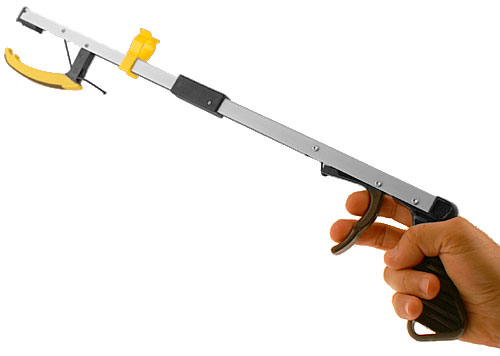 FarmaciasTiendas por departamento (Walmart o Kmart)MaxiAids: http://www.maxiaids.com/Independent Living Aids: http://www.independentliving.com/Barra de apoyo para de cama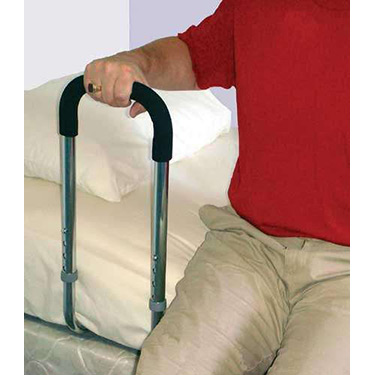 MaxiAids: http://www.maxiaids.com/Independent Living Aids: http://www.independentliving.com/Elevador de la cama o silla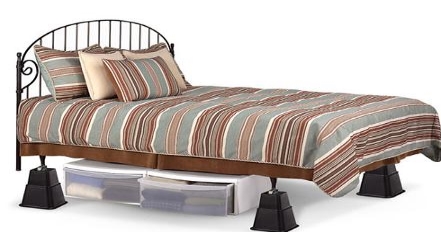 Tiendas por departamento (Walmart o Kmart)Baranda de seguridad para el inodoro (Toilet frame or support)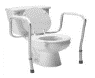 Tiendas de equipos médicosElevador para el Inodoro (Toilet raiser)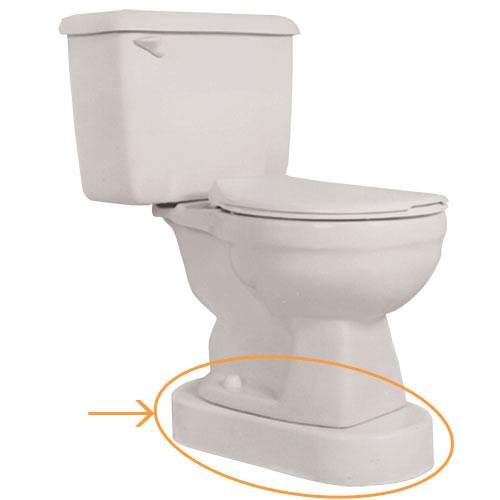 AmazonAsiento elevador parainodoro con barandas (Raised toilet seat with arms)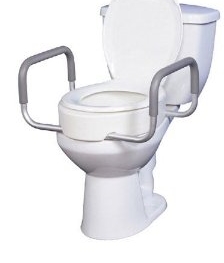 Tiendas de equipos médicosSilla de inodoro (Commode chair)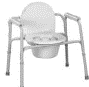 Tiendas de equipos médicosBastón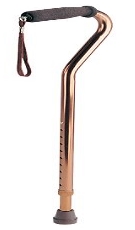 FarmaciasTiendas por departamento (Walmart o Kmart)Tiendas de equipos médicosAsiento para levantarse(Seat assist)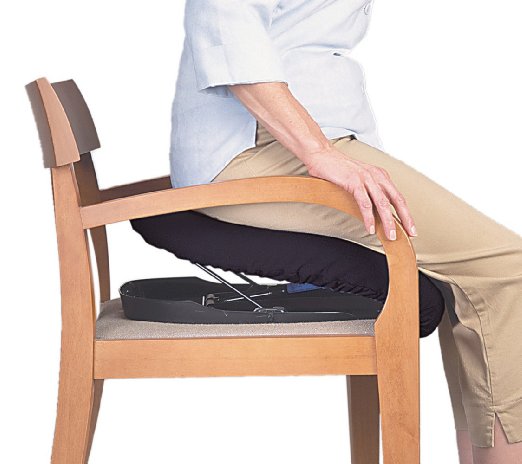 MaxiAids: http://www.maxiaids.com/Amazon.comSilla de bañera/ducha(Bath and shower seat)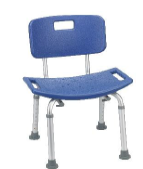 Tiendas de equipos médicosDucha de mano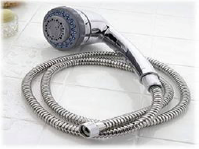 Tiendas por departamento (Walmart o Kmart)Alfombra antiresbaladizaBath Math/Anti/Non Slip mat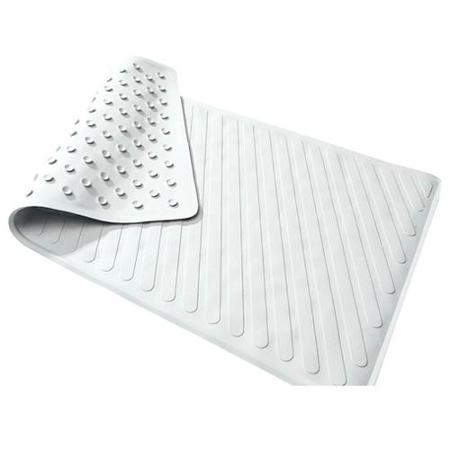 Tiendas por departamento (Walmart o Kmart)Barras de Seguridad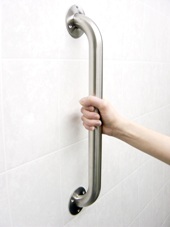 Tiendas por departamento (Walmart o Kmart)Tiendas de equipos médicosBanqueta con mango de apoyo largo (supportstool)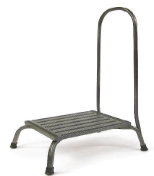 Tiendas por departamento (Walmart o Kmart)Amazon.comCinta adhesiva paraestabilizar alfombras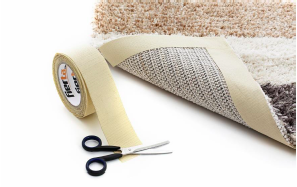 Tiendas por departamento (Walmart o Kmart)